          Miguel  Illescas:         Damiano  Matı     Temel  mat  yapılarının  bilinmesi  oyununuzun  geliştirilmesi  için  esastır. Bu  makale  1600- 2200  reyting  aralığındaki  oyunculara  yardımcı  olmayı   hedeflemektedir.     Aşağıdaki  diagramda  bu  makalede  ele  alacak  olduğumuz  matın  temel  final  konumu  görülmektedir.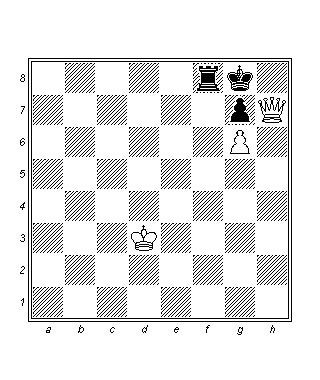      Temel  Damiano  Matı  Konumu     En  önemli  unsurları  gözden  geçirelim:  Mat  eden  tarafın  veziri  ve  piyonu  vardır,  savunan  taraf  ise  rok  yapmıştır  ve  kaçış  karesi  kendi  kalesi  tarafından  işgal  edilmiştir. Bu  noktada  bazı  çeşitlilikler  olabilir, örneğin  kale  yerine  - en sık  rastlanan  budur – bazı  hallerde  şahın  kaçış  karesinin  fil  tarafından  işgal  edildiğini  görürüz,  veya  bu  hane  boş  olmasına  rağmen  merkeze  gitmek  güvenli  olmayabilir.      Tüm  bu  değerlendirmeler  ve  diğer  pek çokları  bu  makalede  kendilerine  özgü  örneklerle  derinlemesine  incelenmiştir.     Bir  sonraki  diagram  ile  başlayalım  ve  Portekizli  oyuncu  Damiano’nun  1512  yılında  ortaya  çıkardığı  orijinal  çalışmayı  inceleyelim.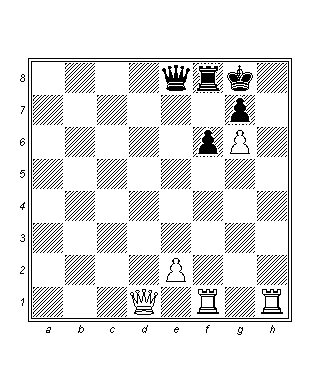         Damiano:  Beş  hamlede  mat      İlk  diagramdaki  temel  mat  konumunu  aklımızda  tuttuğumuzda  çifte  kale  fedası   ile  karakterize  kazanç  kombinezonunu  görmemiz  zor  olmaz:     1.Kh8!  Şh8  2.Kh1  Şg8  3.Kh8  Şh8  4.Vh1  Şg8  5.Vh7  mat.     1512  senesi  için  fena  sayılmaz!     Bu  arada,  Damiano’nun  e2’ye  piyon  koyma  nedeni  beyaz  vezirin  h5  aracılığıyla  şah  kanadına  aktarılmasını  engellemektir. Bu  sayede  matı  gerçekleştirmek  için  çifte  kale  fedası  zorunlu  olacaktır. Konumuzun  dışında  da  olsa  belirtmemiz  gerekir  ki, 1.Vd5  hamlesi  de  beş  hamlede  mata  götürür:  1…Kf7  2.gf7  Vf7  3.Kh8!  Şh8  4.Vf7  ve  takiben  5.Kh1  mat. Modern  pratikte  Damiano  tarafından  belirtilen  mat  mekanizması  senaryosuna   sadık  kalınarak  kazanılan  oyunlara  rastlanabilir.     Baburin  A.  :  Adianto  U.     Liechtenstein  1993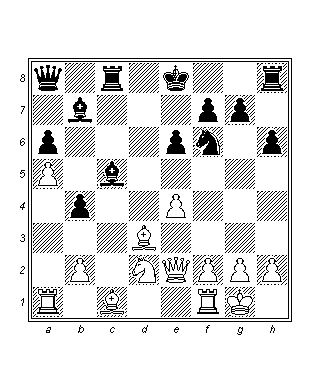      18.Şh1  h5!?     Siyah  eşit  konumda  hücum  başlatma  kararı  alıyor. Daha  sağlam  bir  alternatif  18…0-0  idi.     19.f3  h4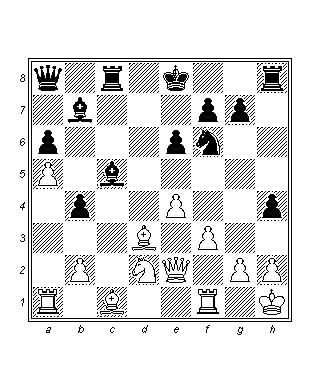      20.Ac4?     Birazdan  göreceğimiz  gibi  bu  hamle  bir  hatadır. Ayrıca  20.Ab3?  Ah5!  21.Ac5  Ag3  22.hg3  hg3  23.Şg1  Kc5  ile  kaleleri  dubleleme  fikri  de  kötüdür. At, şah   konumunu  korumak  için  diğer   kanada  aktarılmalı  idi:  20.Kd1!  Ah5  21.Af1!  ve  şimdi  eğer  21…Ag3?! ;  22.Ag3  hg3  23.h3  ve  beyazın  savunması  sağlamdır.     20…Ah5!  21.Fe3  Ag3!     Bu  at  fedasının  Damiano  matı  ile  bağlantılı  olarak  sıkça  görüldüğünü  vurgulamak  isteriz.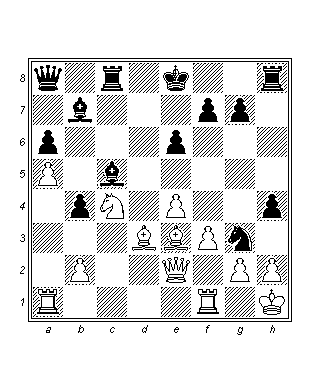     22.hg3  hg3   23.Şg1  Şe7!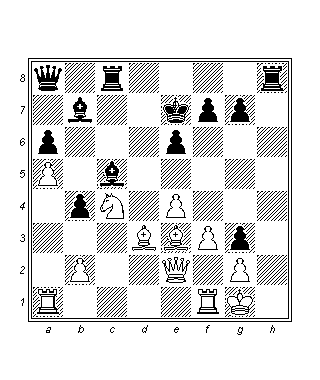      Siyah  şah  kapıyı  açıyor!  Rakibinin  şah  konumundan  çok  uzakta  görünen  siyah  vezir,  a8- h8- h2  rotasını  takip  ederek  oyunu  kazanacaktır.     24.Ve1  Şh1!   0-1.     Bu  mat  vezir kanadında  da  sıkça  görülür.     Palacios  E.  :  Visier  F.     Malaga  1971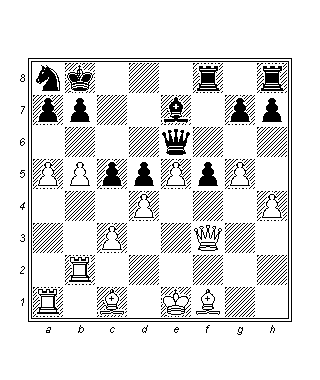      Beyazın  bariz  bir  avantajı  vardır, bu   nedenle  Seville’in  kuvvetli  oyuncularından  Ernesto  Palacios’un  birkaç  hamle  içerisinde  kazanç  konumu  elde  etmesi  şaşırtıcı  değildir.     24.b6!  ab6     Şahı  güvende  tutmak  için  24…a6  yapmak  daha  iyiydi. Ancak  bu  durumda  siyah  pratik  anlamda  a8  atı  tahtada  olmaksızın  oynardı.     25.ab6  Kc8     Arzulanan  25…Ab6  işe  yaramaz  çünkü  26.Kab1  Fd8  27.dc5  kazanır.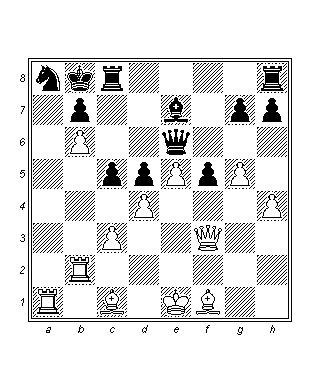      Siyahın  konumu  çok  zordur  ve  bu  hamle  ile  Damiano  tarzı  bir  final  mümkün   hale  gelmiştir.     26.Ka8!  Şa8  27.Vd1!     Beyaz  vezir  kan  kokusu  alan  bir  köpekbalığını  andırmaktadır.     27…Vc6  28.Ff4!     Siyah  şah  fare  deliğinde  kapana  kısılmışken,  çalışkan  siyah  vezir  bütün  işlerin  üstesinden  gelememektedir:  a4’den  şah  çekişi  engellerken  kendisi  e5 –e6  sürüşünü   artık  engelleyememektedir. Beyaz  ise  bu  durumdan  hemen  faydalanır.     28…Kce8   29.Va1  Şb8  30.e6     Ve  siyah  forse  mattan  dolayı  terk  etti: 30…Fd6  31.Va7  Şc8  32.Va8  Fb8  33.Vb8  mat.     Fakat  kale  fedası  yapılmadan  önce  ihtiyatlı  olunmalı  ve  doğru  hesap  yapılmalıdır.  Aşağıdaki  oyunda  ortaya  çıkan  komediye  bir  göz  atalım:    Rumiancev  G.  :  Prokuronov  E.    Rusya  1996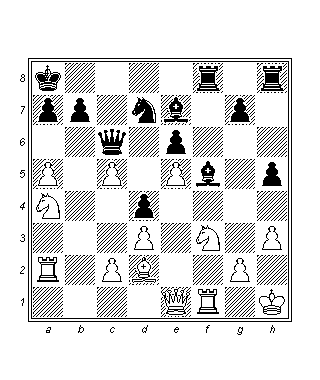      Siyah  biraz  sıkıntılı  gibi  görünmesine  rağmen  aktif  bir  devamyolu  seçerek  oyuna  dönüyor:     28…Fh3!     İlginç  karışıklıklara  götüren  cesur  bir  karar. Fil,  f3’deki  “düşman”  at  yüzünden  dokunulmazdır. Siyah  bunun  yerine  28…Şb8  gibi  sağlam  bir  hamle  seçmiş  olsaydı  kendisini  son  derece  rahatsız  bir  konumda  bulacaktı, örneğin: 29.Fg5  (29.a6!?  beyaz  için  bir  saldırı  seçeneği  olabilirdi) 29…Fg5  30.Ag5  Ac5  31.Ac5  Vc5  32.Kb2  ve  beyazın  oyunu  açıkça  daha  iyidir.      29.Ab6!     Beyaz  enerjik  bir  şekilde  tepki  veriyor  ve  vezir kanadında  ağır  taşlarıyla  hücum  etmek  için  figür  feda  ediyor. Siyah   vezir  f3  üzerindeki  baskıyı  kaldıran  d7’deki  değişime  izin  veremez, böylece  beyaz  at  ortadan  kaldırılmalıdır. Soru  alışın  piyonla  mı  atla  mı  yapılacağıdır.     29…ab6?     Siyah  fazla  hırs  yapmıştır  ve  materyal  kazancını  tercih  etmiştir. 29…Ab6  30.ab6  a6  ile  vezir  kanadını  bloke  etmek  daha  hassastı.     30.ab6  Şb8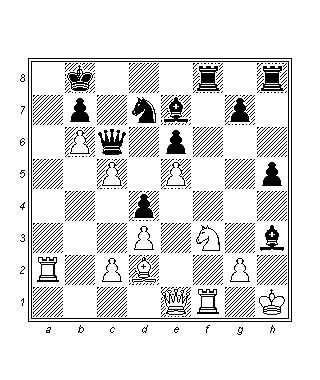      31.Ka8??     O  anda  herkes  bu  oyuncuyla  aynı  hisse  kapılmıştı.     31…Şa8     Ve   şimdi  siyahın  terk  etmesi  gerektiği  gibi  bir  izlenim  oluşmuştur,  çünkü  32.Va1   Şb8  33.Va7  Şc8  34.Va8,  siyah  34…Ab8!  oynar  ve  beyaz  ciddi  şekilde  materyal  eksiğiyle  kalır. Ne  var  ki  b6  fedası  doğruydu,  çünkü  31.Va1!  Şc8  32.Ka8  Ab8  33.Şh2!  sonrasında  beyaz,  fili  alarak  açık  bir  üstünlük  elde  eder. Fil  33…Fg4?  ile  kaçabilecekmiş  gibi  görünse  de,  beyazın  34.Kb8  Şb8  35.Va7  Şc8  36.Ad4  Vd5  37.c6!  ile  matı  vardır.      Aşağıdaki  örnek  Damiano  matına  girişte  önemli  olan  Bayonet  Atak’ı  karakterize  etmektedir:     Nyback  T.  :  Ladva  O.     Estonya  2010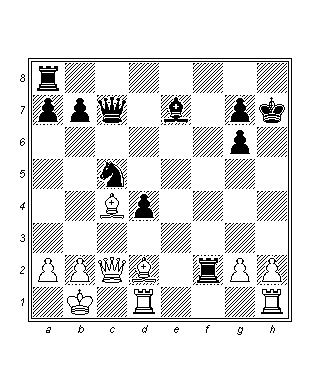      22.h4!  Vc6?     Ciddi  bir  hata. Doğru  plan  c2 – g6  çaprazını  kapatmaktı. 22…Kd8  23.h5  d3!  24.hg6  Şg6  sonrasında  siyah  kurtulur.     23.h5  d3     Siyah  şahın  sorunlarını  çözemeyen  eğreti  bir  çözüm. Siyah  muhtemelen  23…Ve4  ile  vezirlerin  değişilmesini  bekliyordu, fakat  24.hg6  Şg6  25.Ve4  Ae4  26.Fd3   sonrasında  at  mahkumdur.     24.Fd3  Ad3  25.Vd3  Kd8     25…Şg8  26.hg6  Ff6  27.Vb3   varyantı  da  yetersizdir  ve  atak  çaprazdan  gelişir.     26.hg6  Şg8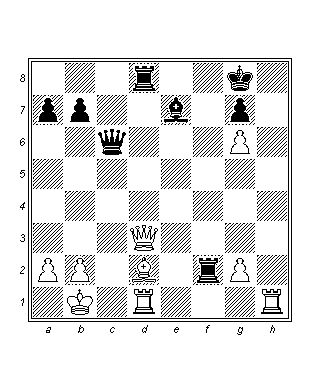      Ve  piyonumuz  g6’dadır. Geri  kalan  kısım  kolaydır, yapmamız  gereken  siyah  şahın  vezir  kanadına  kaçamayacağından  emin  olmaktır.     27.Kh8!  Şh8  28.Vh3  Fh4     Kaçış  hanesi  elde  etmek  amacıyla  yapılmış  umutsuz  bir  feda.    29.Vh4  Şg8  30.Vh7!    Bayağı  30.Vf2  tuzağına  düşmeyerek.     30…Şf8  31.Fb4     Ve  siyah  terk  etmek  zorundadır. Çok  öğretici  bir  örnek.     Bir  sonraki  örneğimizde  bu  mata  karşı  temel  defansif  yöntemleri  öğreneceğiz.     Aseev  K.  :  Turtiainen  T.     Helsinki  2002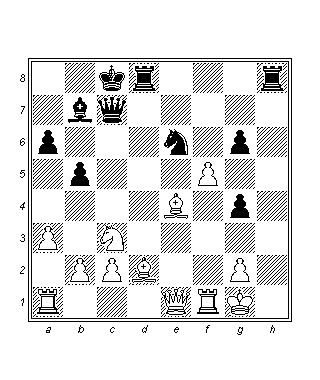      23…g3?     Siyah, Damiano  matı  fikriyle  büyülenmiş  haldedir (kendisinin  şimdiki  tehdidi  24…Kh1!’dir),  fakat  göreceğimiz  gibi  beyazın  yeterli  savunması  vardır.  Doğru  plan  23…Vh2  24.Şf2  g3!  ile   rakip  şahı  güvenli  rok  konumundan  çıkarmak  idi. Bu  şekilde  merkezdeki  beyaz  şah  rakip  figürler,  özellikle  de  siyah  vezir  tarafından  rahatsız  edilecekti.  Bu  varyantta  25.Şe3  sonrasında  aşağıdaki  konum  ortaya  çıkar.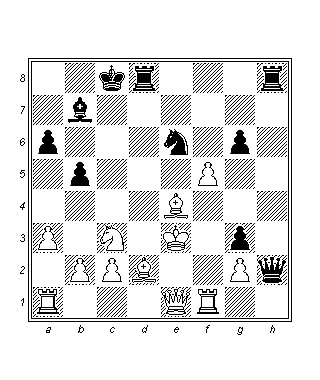      Ve  şimdi  siyah,  oldukça  alışılmamış  bir  şekilde  figürlerin  çoğu  oyundayken  öğretici  bir  merdiven  manevrası  başlatabilir. 25…Vh6!  26.Şe2  Vh5  27.Şe3  forsedir. (27.Ff3  sonrasında  siyahın  kazancı  kolaydır: 27…Ad4  28.Şd1  Ff3  29.gf3  g2)  27…Vg5  28.Şe2  Vg4  29.Şe3  Fe4   30.Ae4  gf5  ve  atak   belirleyicidir. Oyuna  dönelim:     24.Fb7  Şb8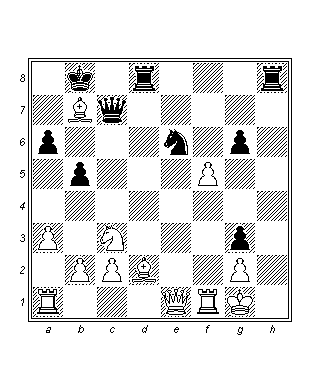      Stratejisiyle  bağlantılıdır. Eğer  24…Şb7,  ardından  25.Ve4  Şb8  26.Ff4  ile  beyaz   kolayca  bariz  bir  üstünlük  elde  ederdi.     25.Kf3!     Bu  hamle  beyaza  f1- e2  ile  kaçış  yolu  sağlar.     25…Ad4     Aynı  fikirde – e2’nin  kontrolü -  ısrar  ediyor.     26.Fe3!     Ve  bu  hamle  sonrasında  fil,  siyah  vezirin  g1’den  vereceği  nihai  şah  çekişi  engelliyor. Siyahın  hücumu  başarısız  olmuştur  ve  sonraki  hamleler  bu  hükmü  doğrular.     26…Kh1  27.Şh1  Vh7  28.Şg1  Vh2  29.Şf1  Şb7     Önceden  belirttiğimiz  gibi  29…Vh1  30.Fg1  sonrasında  mat  yoktur  ve  siyah  çok  ciddi  bir  materyal  eksiğiyle  kalır.     30.Fd4  Kd4  31.Ve7  Şc8  32.Ae2   1-0.     Elbette  ki  sizlere  bu  mat  motifi  ile  ilgili  pek  çok  örnek  gösterebilirdik. Bunun  yerine  çözmenizi  istediğimiz  birkaç  egzersiz  sunmayı  tercih  ettik. Saldırı  ve  savunmadaki  bilginizi  ve  taktik  becerinizi  sınayın.     EGZERSİZLER    Barua  D.  :  Kamuran  B.    Mumbai  2009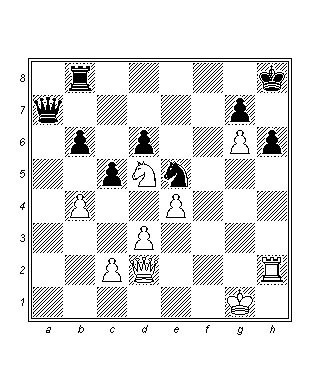      h  hattındaki  siyah  şaha  erişebilmek  için  beyaz,  kale  fedası  yapmak  zorundadır. Bu  feda  doğru  mudur?    Eljanov  P.  :  Wang  Yue    Moskova  Aeroflot  2005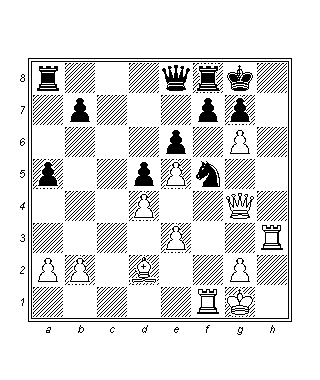      En  üst  düzeydeki  mücadelelerde  bile  tahtada  Damiano  matının  ortaya  çıkabileceği  durumlara  rastlayabiliriz. Diagramdaki  konum  bu  tarife  uymakta  mıdır?     Miezis  N.  :  Hanley  C.     Gausdal  2001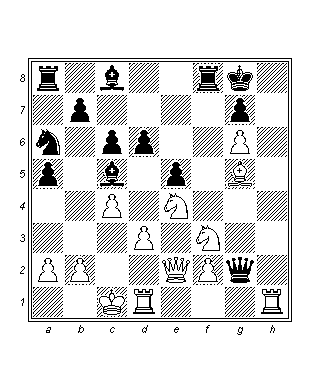      Piyon  g6’dadır  ve  h  hattı  açıktır. Konum  atak  için  olgunlaşmıştır. Ne  yapılmalıdır?     Horvath  P.  :  Gacso  T.     Macaristan  1996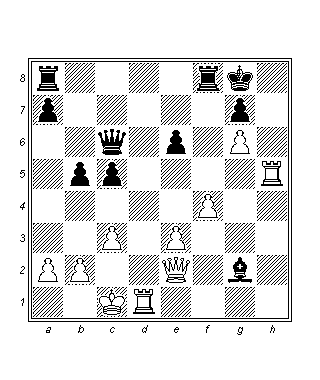      Beyaz  son   hamlesinde  24.g6  oynamıştır  ve  h8’den  yapacağı  kale  fedası  Damiano  matına  götürür. Siyah  en  iyi  savunmayı  bulmak  zorundadır.     Andres  M.  :  Lauridsen  J.     Buenos   Aires  1998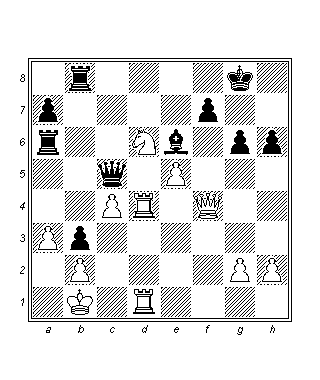      Öncelikle  oyunun  nasıl  devam  ettiğine  bakalım:      30…Ka3  31.Ae4   Ff5  32.Vf5     Ve  siyahın  en  iyi  hamlesini  bulmanızı  istediğimiz  aşağıdaki  konum  ortaya  çıkmıştır.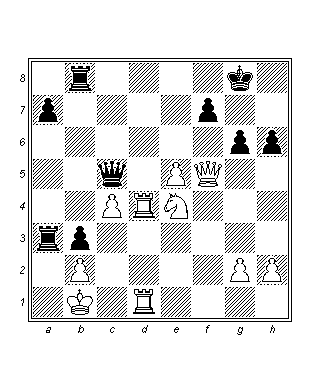      Cevabı  bulduktan  sonra  şu  soruyu  da  yanıtlamanızı  istiyoruz:  30.  hamledeki  kale  fedası  doğru  muydu? Beyaz  bunu  geri  çevirerek   doğru  kararı  mı  verdi?     ÇÖZÜMLER     Barua  D.  :  Kamuran  B.     Mumbai  2009     36.Kh6!  Şg8     Tek   hamle. Fakat  şimdi  aşina  olduğumuz  mat  motifi  ortaya  çıkmıştır. Konu  36…gh6  37.Vh6  Şg8  38.Af6  ile  mat  olmasıdır.     37.Kh8!  Şh8  38.Vh2  Şg8  39.Vh7  Şf8  40.Vh8  mat.      Lütfen  d5’de  at  olmaması  halinde  siyah  şahın e7’yi  kullanarak  kaçabilecek  olduğuna  dikkat  ediniz. Fakat  bu  durumda  da  oyunu  kurtarmak  mümkün  olmazdı  çünkü  g7’deki  alış  sonrasında  beyaz  rakip  veziri  alırdı.     Eljanov  P.  :  Wang  Yue     Moskova  Aeroflot  2005     28.Kf5!     Bazen  potansiyel  savunma  taşını  ortadan  kaldırmak  için  hazırlık  hamlesi  gerekir. Büyük  bir  hata  28.Kh8?  olabilirdi  çünkü  28…Şh8  29.Vh5?  Ah6  ve  siyah  at  beyazın  beklentilerini  yok  eder.     28…ef5  29.Kh8!     Şimdi  iki  hamlede mat  vardır  ve  bu  nedenle  siyah  terk  eder.     Miezis  N.  :  Hanley  C.     Gausdal  2001     18.Ae5!     En  basit  hamle. 18.Kh2!  Vf3  19.Kdh1!  de  kazanırdı.     18…Kf2  19.Kh8     Bu  şekilde  beyaz  vezir  partiye  katılmak  için  davetiye  almış  oluyor. Aşağıdaki  hamlelerden   sonra  siyah  terk  etmeyi  tercih  etti:     19…Şh8  20.Vh5  Şg8  21.Vh7  Şf8  22.Vh8*    Horvath  P.  :  Gasco  T.     Macaristan  1996     24…Vf3?     Göreceğimiz  gibi  doğru   hamle  24…Kf5!  25.Kh7  Vf3!  26.Vf3  Ff3  27.Kd7  Kf6!  28.Kdg7  Şf8  idi  ve  siyah  materyal  avantajını  sağlamlaştırırdı. Ne  var  ki  24…Kf6?  hamlesi  25.Kh8!  Şh8  26.Vh5  Şg8  27.Vh7  Şf8  28.Vh8  Şe7  29.Vg7  Şe8  30.Vf6  Fd5  31.Vf7  Şd8  32.g7  nedeniyle  işe  yaramaz  ve  beyaz  kazanır.     25.Khd1!!  Fh1  26.Kh8!     Ve  beyaz  vezir  mat  manevrasına  h2’den  son  noktayı  koyar.     Andres  M.  :  Lauridsen  J.     Buenos  Aires  1998     30…Ka3!?     Bu  kötü  konumda  yaratıcı  bir  olanak. Fakat  doğru  oynamak  koşuluyla  beyaz  her  durumda  kazanır.     31.Ae4!     Siyahın  kuvvetli  bir  atak  elde  ettiği  31.ba3?  Va3  32.K4d2  b2’den  daha  iyi. Şimdi  ise  31…Va5  yapılması  halinde  beyaz  kaleyi  alabilir:  32.ba3  Va3  33.K1d2  b2  34.Kd8  Şh7  35.Kb8  Va1  36.Şc2  Vc1  37.Şd3  b1V  38.Kb1  Vb1   39.Şe3  ve  beyaz  şah  kurtulur.     31…Ff5  32.Vf5??     Ciddi  bir  hata. Kazanan  hamle  32.e6!  idi,  örneğin:  32…Ka1  33.Şa1  va5  34.Şb1  Va2  35.Şc1  Va1  36.Şd2  Vb2  37.Şe3     32…Ka1!  33.Şa1  Va5     Siyah  vezir  tempo  ile  kaçmıştır. Oyun  şu  şekilde  sürdü:     34.Şb1  Va2  35.Şc1  Va1  36.Şd2  Vb2  37.Şe3  gf5  ve  siyah  birkaç  hamle  sonra  kazandı.     